7A Additional Formulae Identities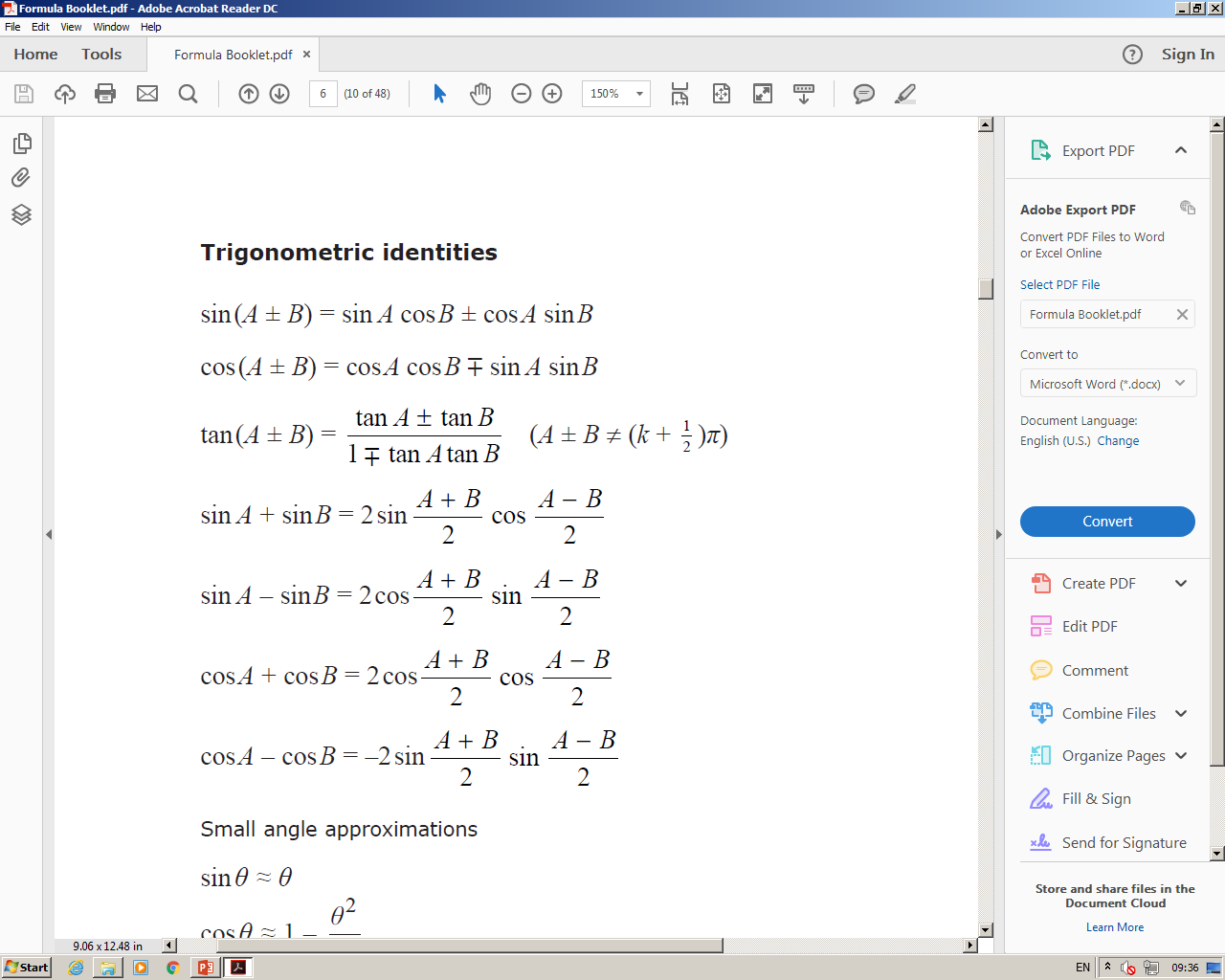 Use  to show that:Use  and To show thatProve that Given that:Express  in terms of  